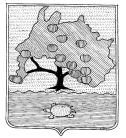 КОМИТЕТ ПО УПРАВЛЕНИЮ МУНИЦИПАЛЬНЫМ ИМУЩЕСТВОМ АДМИНИСТРАЦИИ МУНИЦИПАЛЬНОГО ОБРАЗОВАНИЯ «ПРИВОЛЖСКИЙ РАЙОН» АСТРАХАНСКОЙ ОБЛАСТИРАСПОРЯЖЕНИЕот « 21 »  06  _ 2022 г. № 1379р.с. Началово Об установлении публичного сервитутав отношении земельного участка,расположенного по адресу:Астраханская область, Приволжский район	  На основании ходатайства публичного акционерного общества «Россети Юг», в соответствии со ст. 39.43 Земельного кодекса Российской Федерации, Постановлением Правительства Астраханской области № 232 от 26.05.2020 «О внесении изменений в постановление Правительства Астраханской области от 26.11.2010 № 474-П», ст.ст. 63,64 Устава муниципального образования «Приволжский район» Астраханской области, подпунктом 3.1.5 пункта 3 Положения о комитете по управлению муниципальным имуществом администрации муниципального образования «Приволжский район» Астраханской области:	1. Установить публичный сервитут на части земельных участков, расположенных по адресу: Астраханская область, Приволжский район с кадастровыми номерами: 30:09:160414:34, р-н Приволжский, с. Татарская Башмаковка, пер. Куйбышева, 4; 30:09:160414:207, Приволжский муниципальный район, сельское поселение Татаробашмаковский сельсовет, село Татарская Башмаковка, улица Мусы Джалиля, з/у 23; 30:09:160412:1213, р-н Приволжский, с. Татарская Башмаковка, ул. Набережная, 37; 30:09:000000:708, р-н Приволжский, с Татарская Башмаковка, ул Мусы Джалиля, 20; 30:09:000000:365, р-н Приволжский, муниципальное образование «Татаробашмаковский сельсовет»; 30:09:000000:1295, Приволжский район; 30:09:160415:78, р-н Приволжский, с. Татарская Башмаковка, ул. Гагарина, 20; 30:09:160415:77, р-н Приволжский, с. Татарская Башмаковка, ул. Гагарина, 20 "а"; 30:09:160415:7, р-н Приволжский, с. Татарская Башмаковка, ул. Гагарина, 10; 30:09:160415:147, р-н Приволжский, с Татарская Башмаковка, ул Джамбула, 9 А; 30:09:160415:144, р-н Приволжский, с Татарская Башмаковка, пер Огородный, 12; 30:09:160415:143, Приволжский район, с. Татарская Башмаковка, пер. Огородный, 12 "в"; 30:09:160415:141, Приволжский район, с. Татарская Башмаковка, пер. Огородный, 12 "б"; 30:09:160415:136, р-н Приволжский, с. Татарская Башмаковка, ул. Мусы Джалиля, 36; 30:09:160415:111, Приволжский район, с. Татарская Башмаковка, пер. Огородный, 14; 30:09:160415:102, р-н Приволжский, с Татарская Башмаковка, ул Степная, 10; 30:09:160412:400, р-н Приволжский, с Татарская Башмаковка, ул Гагарина, 8; 30:09:160403:109, р-н Приволжский, с. Татарская Башмаковка, ул. Мусы Джалиля, 50; 30:09:160415:18, р-н Приволжский, с. Татарская Башмаковка, пер. Огородный, 10; 30:09:160415:1, р-н Приволжский, с. Татарская Башмаковка, ул. Мусы Джалиля, 25; 30:09:160414:8, р-н Приволжский, с. Татарская Башмаковка, ул. Набережная, 21; 30:09:160414:7, р-н Приволжский, с Татарская Башмаковка, ул Набережная, 15; 30:09:160414:62, р-н Приволжский, с Татарская Башмаковка, пер Огородный, 1; 30:09:160414:61, р-н Приволжский, с. Татарская Башмаковка, пер. Огородный, 1а; 30:09:160414:51, Приволжский район, село Татарская Башмаковка, улица Мусы Джалиля, 15а; 30:09:160414:50, Приволжский район, село Татарская Башмаковка, улицы Мусы Джалиля, 15; 30:09:160414:5, р-н Приволжский, с. Татарская Башмаковка, ул. Набережная, 25; 30:09:160414:33, р-н Приволжский, с. Татарская Башмаковка, пер. Нахимова, 5; 30:09:160414:203, Приволжский муниципальный район, сельское поселение Татаробашмаковский сельсовет, село Татарская Башмаковка, переулок Речной, земельный участок 2; 30:09:160414:2, р-н Приволжский, с Татарская Башмаковка, ул Набережная, 11; 30:09:160414:196, Приволжский район, село Татарская Башмаковка, улица Мусы Джалиля, з\у 7; 30:09:160412:304, р-н Приволжский, с. Татарская Башмаковка, пер. Речной, 4; 30:09:160412:301, р-н Приволжский, с. Татарская Башмаковка, пер. Речной, 3; 30:09:160412:285, р-н Приволжский, с. Татарская Башмаковка, пер. Нахимова, 7; 30:09:160412:1225, р-н Приволжский, с Татарская Башмаковка, ул Набережная, 59; 30:09:160412:1216, р-н Приволжский, с. Татарская Башмаковка, ул. Набережная, 41; 30:09:160412:1092, р-н Приволжский, с. Татарская Башмаковка, ул. Мусы Джалиля, 59; 30:09:160412:1083, р-н Приволжский, с Татарская Башмаковка, ул Мусы Джалиля, 49; 30:09:160412:1076, р-н Приволжский, с Татарская Башмаковка, ул Мусы Джалиля, 43; 30:09:160412:1099, р-н Приволжский, с Татарская Башмаковка, ул Мусы Джалиля, 65., а также в отношении земельных участков сведения о прохождении границ которых не содержаться в едином государственном реестре недвижимости, но фактически расположены в границах устанавливаемого публичного сервитута, объекта электросетевого хозяйства ВЛ-0,4кВ от КТП67/320 кВа ф.5,10 ПС Н.Комар.2. Публичный сервитут устанавливается по ходатайству публичного акционерного общества «Россети Юг» (ОГРН 1076164009096, ИНН 6164266561, юридический адрес: 344002, Российская Федерация, Ростовская область, г. Ростов-на-Дону, ул. Большая Садовая, д. 49) в целях размещения объектов электросетевого хозяйства, их неотъемлемых технологических частей на территории Приволжского района Астраханской области. 3. Утвердить границы публичного сервитута, согласно приложению.4. Срок публичного сервитута – 49 (сорок девять) лет.5. Использование земельных участков и (или) расположенных на них объектов недвижимости будет затруднено только при предотвращении или устранении аварийных ситуаций.6. Капитальный ремонт объектов электросетевого хозяйства производится с предварительным уведомлением собственников (землепользователей, землевладельцев, арендаторов) земельных участков 1 раз в 12 лет (продолжительность не превышает три месяца для земельных участков, предназначенных для жилищного строительства, ведения личного подсобного хозяйства, садоводства, огородничества; не превышает один год-в отношении иных земельных участков)7. Обладатель публичного сервитута обязан привести земельный участок в состояние, пригодное для использования в соответствии с видом разрешенного использования, в сроки, предусмотренные пунктом 8 статьи 39.50 Земельного Кодекса Российской Федерации.8. В течении пяти рабочих дней со дня принятия распоряжения:8.1. Разместить распоряжение об установлении публичного сервитута на официальном сайте комитета по управлению муниципальным имуществом администрации муниципального образования «Приволжский район» Астраханской области в информационно-телекоммуникационной сети «Интернет»;8.2. Обеспечить опубликование указанного решения (за исключением приложений к нему) в порядке, установленном для официального опубликования (обнародования) муниципальных правовых актов уставом поселения, городского округа (муниципального района в случае, если земельные участки и (или) земли, в отношении которых установлен публичный сервитут, расположены на межселенной территории) по месту нахождения земельных участков, в отношении которых принято указанное решение.8.3. Направить копию распоряжения правообладателям земельных участков в отношении которых принято решение об установлении публичного сервитута.8.4. Направить копию распоряжения об установлении публичного сервитута в орган регистрации прав.8.5. Направить обладателю публичного сервитута копию решения об установлении публичного сервитута, сведения о лицах, являющихся правообладателями земельных участков, сведения о лицах, подавших заявления об их учете.Заместитель главы Председатель комитета                                                                                                        Р.И. Усманов